ACTASESIÓN ORDINARIA DE DIRECTORIOCAPÍTULO CHILENO DE TRANSPARENCIA INTERNACIONALEn Santiago de Chile, a 15 de marzo de 2016, siendo las 17:40 horas, en Av. La Dehesa 1844, oficina 801 Comuna de Lo Barnechea, se celebra la siguiente Sesión ordinaria del Directorio de Chile Transparente, Capítulo Chileno de Transparencia Internacional: ASISTENTESSe encuentran presentes los siguientes directores: Sr. Gonzalo Delaveau, quien preside. Sr. Alberto Etchegaray.Sr. José Miguel Insulza.Sr. Juan Carlos Délano.Sr. Manuel Marfán.Sr. Ramiro Mendoza.Sra. Francisca Valdés.Asisten también, la Sra. Drina Rendic, en su calidad de Presidenta del Consejo Asesor, Nora van der Schraft y Cesar Iribarren, a nombre de Extend, el Director Ejecutivo, Sr. Alberto Precht Rorris, el Director Jurídico, Sr. Felipe Tagle y el Investigador, Sr. Michel Figueroa Mardones, quien obra como secretario de actas.FORMALIDADES DE LA CONVOCATORIA 1.- La presente sesión se lleva a efecto en el lugar, fecha y hora señalada en la convocatoria.2.- Se reúne el quórum legal, reglamentario y estatutario para que el Directorio pueda sesionar y adoptar acuerdos válidamente. 3.- Se deja constancia que la presente acta será firmada por todos los Directores presentes.  TABLALas materias a tratar en la presente sesión, de conformidad a la convocatoria, serán las siguientes:Aprobación acta anterior.Estado del Capítulo.Próximas fechas importantes.Varios.DESARROLLO1. Aprobación acta anterior.Se entrega acta a los directores para su revisión y posterior revisión.Acuerdo: Por unanimidad de los miembros dar por aprobada el acta.2. Estado del Capítulo.El Director Ejcutivo, Sr. Alberto Precht, da cuenta del estado financiero de los meses de enero y febrero, a traves del flujo de caja, que a continuación se detalla. 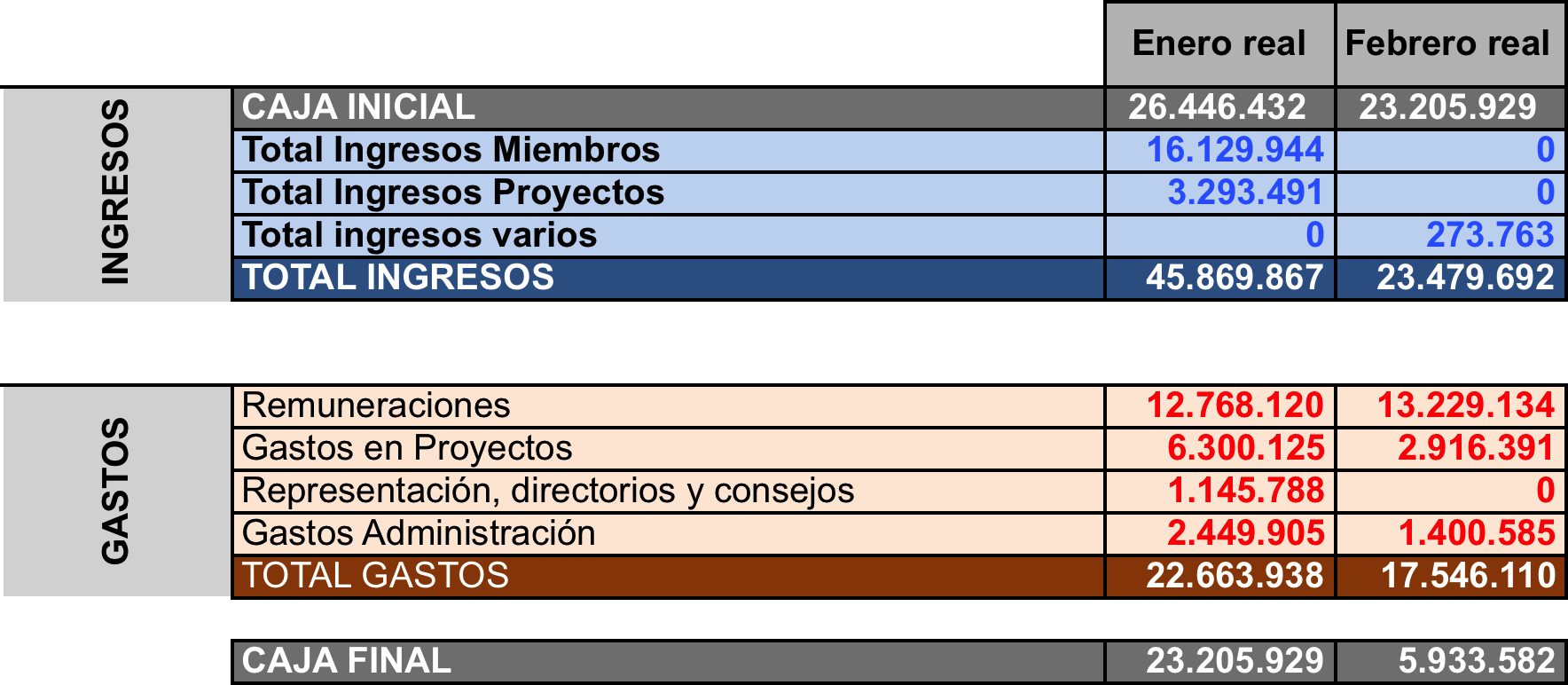 Por otra parte el Sr. Precht, detalla el estado de los principales proyectos que estan en ejecución en el Capítulo:TI Minería, comenzo proyecto con TI, financiado por BHP el que tiene el carácter Bianual.TRAC, se lanzará la próxima semana lo que se complementará con el índice EVA realizado por la Universidad Adolfo Ibañez.Caimanes y Somos Choapa, se informa que el proyecto termina en julio y se debe evaluar si se renovará.ITPP,  etapa de contacto con partidos y medición 28 de marzo, financiado por la Fundación Konrad Adenaur. Fondo Desarrollo Democrático, proyecto en co-ejecución con Ciudadano Inteligente.Embajada Britanica – términa lunes 28 de marzo con el lanzamiento del manual de campañas electorales. SONAPESCA – aseoria en estándares de transparencia. 3. Próximas fechas importantes.Se dan a conocer las principales actividades del capítulo hasta mayo.Es necesario considerar, para la Asamblea de Socios, una renovación de los criterios de selección de los directores. En cuanto a la Planificación Estratégica, se propone que participen los directores salientes y los nuevos directores. 4. Varios.Los Directores presente reflexionan sobre la situación por la que esta atravezando el Capítulo y la reputación con la prensa. Se plantea la necesidad de revisar la forma de selección de nuevos directores y las restricciones a las que se tienen que ceñir.Por otro lado se discutio sobre el financiamiento de ChT y de la capacidad de poder explicar a qué responde nuestro modelo de financiamiento. Se discute la forma en qué se han estado gestionando las comunicaciones, se reflexiona sobre los errores cometidos y se fijan lineamientos para casos futuros. Finalmente, se da a conocer la carta de renuncia al cargo de Director del Sr. Raúl Urrutia. Acuerdo: por unanimidad de los miembros del directorio presente, se acuerda:Realizar una sesión extraordinaria de directorio el día lunes 4 de abril.Encomendar al equipo ejecutivo una propuesta, calendarizada, de la renovación del directorio en miras a la asamblea anual. Preparar un comunicado de prensa, dando a conocer las perspectivas del capítulo, su que hacer y su forma de funcionamiento.Preparar un informe con la visión interna del equipo ejecutivo sobre las situaciones que nos ha afectado en la contingencia. Sin otras materias que tratar, siendo las  19:31 hrs., se pone término a la sesión.Fechas ImportantesActividad MarzoLanzamiento de TRAC- EVA28 Marzo Lanzamiento Manual Campaña Electoral.4 de Abril Inicio de Auditoria Deloitte18 de MayoLanzamiento ITPP4 de MayoAsamblea de Socios25 de MayoPlanificación EstratégicaJosé Miguel InsulzaGonzalo DeleveauJuan Carlos DélanoAlberto EtchegarayRamiro MendozaFrancisca ValdésManuel Marfán